Восковые мелки как средство развития познавательной активности детей дошкольного возрастаПознавательное развитие - одно из важных направлений в работе с детьми дошкольного возраста. Любой ребенок появляется на свет с врожденной познавательной направленностью, помогающей ему адаптироваться к новым условиям своей жизнедеятельности. Различные техники рисования способствуют развитию познавательной деятельности воспитанников, а также коррекции психических процессов. Чтобы привить детям любовь к изобразительному искусству, вызвать интерес к рисованию необходимо начать с игры. Прекрасно подходит для этого нетрадиционные способы рисования, которые, сопутствуя традиционным, творят чудеса и превращают обычное занятие в игру, в сказку. В ходе совместной деятельности по рисованию мы используем акварель, цветные карандаши, гуашь, а также восковые мелки, которые, почему то, остаются без особого внимания. А ведь так интересно узнать вместе с детьми: - из чего изготавливаются эти мелки? -почему восковые карандаши рисуют ярко? - -узнать, где можно рисовать восковыми мелками? -в чем их особенность и преимущества? Восковые мелки - это художественный материал, который используются в живописи и графике. Они изготовлены на основе растительного воска или парафина, натуральных наполнителей, и растительных красителей, экологичны, не токсичны, поэтому безвредны даже для самых маленьких детей.  Они рисуют совсем не так, как обычные цветные карандаши. Линии, оставленные восковыми карандашами более яркие, насыщенные и толстые. Мелки рисуют любой стороной. Можно рисовать не только заостренным концом, но и торцом или просто катать по бумаге. Идеально подходят для самых маленьких художников, которые ещё не умеют держать карандаш в руках.  Восковые мелки - отличное решение для малышей в возрасте от одного года, а всё потому, что такое средство имеет целый ряд полезных качеств: Безопасность. Состав восковых мелков не требует обязательного присутствия вредной химии, так что их можно предлагать маленькие дети без опасений за их здоровье. Мягкость. Мелки на основе воска отличаются довольно высокой жирностью, благодаря чему оставляют яркий, хорошо заметный след практически на любой бумаге. Это очень удобно для малышей, у которых ещё нет силы в руках для уверенного нажатия. Удобство. Мелок, в отличие от большинства других средств для рисования, пишет с любой стороны. Если карандаш ещё нужно научиться правильно держать, то мелок можно взять любой стороной, он всё равно будет рисовать. Возможность совершенствования техники. Из - за своей особой структуры данный материал не ломается. Тем не менее, при желании его можно заточить чем - нибудь острым, ведь благодаря этому можно регулировать толщину оставляемой линии. При необходимости удаления неправильно нарисованных или просто лишних деталей достаточно использовать обыкновенный ластик и бумага снова станет чистой. Повторное использование крошки. Если палочка сильно крошится, из - за чего расходуется непродуктивно, то это не является проблемой, ведь получившуюся крошку можно использовать повторно. Для этого нужно её собрать по цветам и нагреть в духовке - для растапливания воска достаточно температуры в несколько десятков градусов. После этого тёплой густой массе нужно придать форму, напоминающую палочку или другую более удобную, дать остыть и продукт готов к дальнейшему использованию. Восковые мелки неплохой вариант для обучения правильному удержанию карандаша, для подготовки руки ребенка письму.Для этого необходимо разломать мелки на кусочки, длина которых не превышает трёх сантиметров. Такие небольшие мелки дети не смогут спрятать в кулаке, поэтому им придется удерживать пастель исключительно тремя пальцами. Это предопределяет правильное положение пальцев на стержне вовремя рисования. 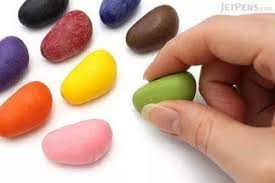 Позанимавшись с мелком, ребенок без проблем сможет перейти на более взрослые пишущие аксессуары. От степени развития моторики руки, овладения детьми нестандартными способами рисования зависит уровень подготовки руки дошкольника к письму, а значит и степень успеваемости обучения ребенка в начальной школе. Как мы знаем, каждый ребенок представляет собой маленького исследователя. Чтобы удовлетворять интерес этих маленьких исследователей можно проводить следующие небольшие опыты: Опыт 1 «Какой формы могут быть восковые мелки?»Для этого стоит изучить предложения канцелярских производителей и магазинов. Мы обнаружили потрясающее разнообразие видов: толсты, тонкие, в виде различных фигурок, в виде камушков, брусочков, геометрических фигур и многое другое. Вывод: мелки бывают различной формы.Опыт 2 «Где можно рисовать мелками?» Для этого опыта можно взять альбомный лист, белый картон, ткань, дерево, вареное яйцо. Сложнее рисовать на ткани, потому что ее нужно крепко держать рукой. Вывод: Мелками можно рисовать на любой поверхности. Но для рисования требуется разное усилие и след мелка везде неодинаков. На альбомном листе и картоне рисовать легче, чем на ткани, дереве или другой поверхности, хотя очень интересно и необычно. Опыт 3 «Воск и цветная вода» Это свойство можно применить, нарисовав рисунок на листе белым восковым мелком, а потом покрыть его акварелью. Можно нарисовать снежинки, зимние узоры рыб, насекомых и закрасить краской. На цветном фоне проявляются невидимые до этого фигурки и восхищенные возгласы будут наградой за старание.Выводы: мелки сделаны из парафина и поэтому отталкивают воду. Рисование восковыми мелками - это прекрасный старт творческой деятельности детей. Но помимо практической деятельности можно рассмотреть и психологический аспект.Предложите детям нарисовать полянку с цветами. Вот только лист один на всех и коробочка восковых мелков. Сначала предлагается спокойно посидеть, можно закрыть глаза, и представить цветок. Какого он цвета? Какие листья, стебель, большой или маленький. Высокий или низкий? Яркий или не очень? Для настроя можно включить спокойную музыку со звуками живой природы. Когда ребята определятся с тем какой цветок им хотелось бы нарисовать пригласите их к столу. Психологический смысл упражнения позволяет понять уникальность каждого ребенка, увидеть его место в детском коллективе, ощущает ли он себя частью группы или считает, что кроме него никого нет и место у стола «добывает в бою». Обратите внимание как ребята договариваются о том какое место занять возле стола, как определяют место своего цветка на полянке, какого цвета мелок выбирают, с какой силой давят на мелок, получается ли цветок большим и ярким, быть может маленький и бледный, где ребенок расположил свою работу, быть может он занял центральное место или самый дальний уголок полянки. Все эти нюансы имеют свое значение.- Расположение цветка на листе может говорить о некоторых особенностях эмоционального состояния. Центральное положение рисунка на листе указывает на нормальную, чувствующую себя безопасно и вполне благополучно личность. Смещение вверх нередко рассматривается как признак высокой самооценки, может указывать на высокий уровень стремлений. Смещение вниз - чувства незащищенности, признак сниженной самооценки. В правой части листа указывает на то, что человек в своем поведении в основном руководствуется принципом реальности. Если расположен в левой части, то это указывает на возможное импульсивное поведение при стремлении к немедленному эмоциональному удовлетворению потребности. - Значение размера рисунка Большой размер цветка может предполагать агрессивность, признаки наличия конфликта и беззащитности. Маленькие рисунки отражают чувство робости, неэффективности. Такие люди обычно стесняются в проявлении своих чувств и имеют тенденцию к сдержанности. - Интерпретация цвета. Цвет передает эмоции и чувства. Синий - цвет уверенности и спокойствия. Зеленый- передает ощущение надежности, принятия. Но если его слишком много, то это тоска Красный - эмоциональное напряжение, раздраженность, конфликт. Желтый - активность, хорошее настроение, позитивный настрой. Розовый- ощущение нежности, чувствительность. Вот так, обращая внимание на самые, как казалось бы, простые вещи можно развернуть большую познавательную практическую деятельность, решая образовательные задачи, создавая условия для проявления познавательной активности.Литература:Никитина А.В. «Нетрадиционные техники рисования в детском саду. Планирование, конспекты занятий» изд. Каро, 2016, 96 стр.Янушко Е. А.Развитие мелкой моторики рук у детей раннего возраста (1-3 года). Методическое пособие для воспитателей и родителей. — М.: Мозаика-Синтез, 2009. — 56 с.Интернет ресурс: https://gamejulia.ru/chto-takoe-voskovye-melki.html